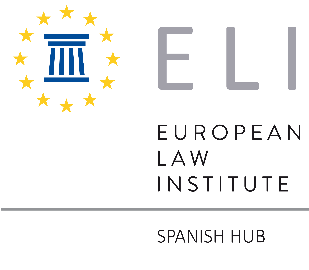 Propuesta de comunicación para el V ENCUENTRO SOBRE JURISPRUDENCIA EUROPEAUniversidad Loyola, Sevilla, 15 de mayo de 2020Para enviar su propuesta, por favor rellene la ficha siguiente y envíela antes del 31 de marzo de 2020 a la dirección: spanish.hub@europeanlawinstitute.euDatos del autor:Sentencia que quiere comentar:Título de la comunicación: Palabras clave:Panel o sección a la que pertenece la sentencia: (elija la opción en el menú desplegable)Introducción (hechos del caso y objetivos del estudio):Resumen de la sentencia (extracto de la doctrina de la sentencia):Relevancia para el Derecho interno:Principios de Derecho europeo aplicados:Conclusiones:Apellidos:Nombre:Profesión/Cargo:Departamento o Instituto:Facultad y Universidad:Correo electrónico:Órgano (por favor indique si es TJUE o TEDH)Fecha:Partes: